Роструд и Росприроднадзор утвердили формы проверочных листов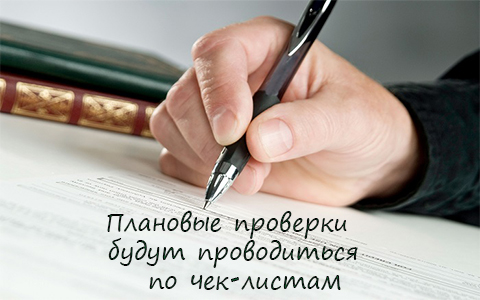 Федеральная служба по труду и занятости (Роструд) приказом от 10.11.2017 г. № 655 утвердила формы 107 проверочных листов (скачать), необходимых для проведения плановых проверок предприятий.Проект приказа, появившийся в июле текущего года, сначала включал в себя 50 проверочных листов. Теперь же ведомство доработало и остальные перечни. Проверочные листы № 1-7, 13-17, 19 предназначены для проверок соблюдения требований трудового законодательства в сфере кадрового делопроизводства и бухгалтерии (прием на работу, увольнение, установление и выплата заработной платы, предоставление отпуска и т.д.). Листы № 8-12, 107 посвящены вопросам регулирования труда некоторых категорий работающих (несовершеннолетние, иностранцы, инвалиды, медики и т.д.). Листы, непосредственно касающиеся сферы охраны труда на предприятии, идут под номерами 18, 20-106. Использование проверочных листов при проверках ГИТ начнется с 1 января 2018 года.В свою очередь, Росприроднадзор приказом от 18.09.2017 N 447 утвердил 7 форм проверочных листов,  применяемых при осуществлении федерального государственного экологического надзора. Проверки по 7 видам надзора с использованием проверочных листов начнутся уже с 20 ноября 2017 года. Надзор по оставшимся 10 видам будет начат с 1 июля 2018 года. Подробности можно узнать в разъяснении Росприроднадзора.